Об утверждении отчета об исполнении бюджета сельского поселения Кипчак-Аскаровский сельсовет муниципального района Альшеевский район Республики Башкортостан за 2018 годСовет бюджета сельского поселения Кипчак-Аскаровский сельсовет муниципального района Альшеевский район Республики Башкортостан решил:          1. Утвердить отчет об исполнении бюджета сельского поселения Кипчак-Аскаровский сельсовет муниципального района Альшеевский район Республики Башкортостан за 2018 год по доходам в сумме 2861570,88 рублей или 97,0 процентов и по расходам 3498476,10 рубля или 96,5 процентов со следующими показателями по:     1) доходам бюджета сельского поселения Кипчак-Аскаровский сельсовет муниципального района Альшеевский район Республики Башкортостан за 2018 год по кодам видов доходов, подвидов доходов, классификации операций сектора государственного управления, относящихся к доходам бюджетов, согласно приложению 1 к настоящему Решению;      2) распределение бюджетных ассигнований сельского поселения Кипчак-Аскаровский сельсовет муниципального района Альшеевский район Республики Башкортостан за 2018 год по разделам, подразделам, целевым статьям (муниципальным программам сельского поселения Кипчак-Аскаровский сельсовет муниципального района Альшеевский район Республики Башкортостан  и непрограммным направлениям деятельности), группам видов расходов классификации расходов бюджетов, согласно приложению 2 к настоящему Решению;       3) распределение бюджетных ассигнований сельского поселения Кипчак-Аскаровский сельсовет муниципального района Альшеевский район Республики Башкортостан за 2018 год по целевым статьям (муниципальным программам сельского поселения Кипчак-Аскаровский сельсовет муниципального района Альшеевский район Республики Башкортостан и непрограммным направлениям деятельности), группам видов расходов классификации расходов бюджетов, согласно приложению 3 к настоящему Решению;      4) ведомственной структуре расходов бюджета сельского поселения Кипчак-Аскаровский сельсовет муниципального района Альшеевский район Республики Башкортостан за 2018 год согласно приложению 4 к настоящему Решению;       5) источники финансирования дефицита бюджета сельского поселения Кипчак-Аскаровский сельсовет муниципального района Альшеевский район Республики Башкортостан за 2018год по кодам групп, подгрупп, статей, видов источников финансирования дефицитов бюджетов экономической классификации, относящихся к источникам финансирования дефицитов бюджетов согласно приложению 5 к настоящему Решению.      2. Настоящее Решение вступает в силу со дня официального опубликования.Глава сельского поселения                                                                        Р.Х. Газизовс. Кипчак-Аскарово18 июня 2019 года№181Башҡортостан РеспубликаһыӘлшəй районы муниципаль районының Ҡыпсаҡ-Асҡар ауыл советы ауыл билəмəһе СОВЕТЫ(БАШҠОРТОСТАН РЕСПУБЛИКАҺЫӘЛШӘЙ РАЙОНЫКЫПСАК-АСКАР АУЫЛ СОВЕТЫ)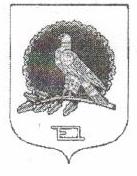 СОВЕТсельского поселенияКипчак-Аскаровский сельсоветмуниципального районаАльшеевский районРеспублики Башкортостан(КИПЧАК-АСКАРОВСКИЙ СЕЛЬСОВЕТАЛЬШЕЕВСКОГО РАЙОНАРЕСПУБЛИКИ БАШКОРТОСТАН)